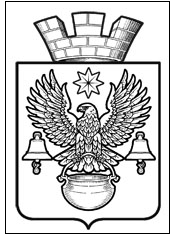 ПОСТАНОВЛЕНИЕАДМИНИСТРАЦИИКОТЕЛЬНИКОВСКОГО ГОРОДСКОГО ПОСЕЛЕНИЯКОТЕЛЬНИКОВСКОГО МУНИЦИПАЛЬНОГО РАЙОНА                                   
     ВОЛГОГРАДСКОЙ ОБЛАСТИ  25.03.2019 г.                                                                                 № 240О внесении изменений в постановление  администрации Котельниковского городского поселения от 11.03.2015 года №86  «О создании комиссии по предоставлениюземельных участков, находящихся в государственнойили муниципальной собственности, расположенныхна территории  Котельниковского городского поселения Котельниковского муниципальногорайона Волгоградской области»       В соответствии с Федеральным закон от 29.12.2014 № 485-ФЗ «О внесении изменений в отдельные  законодательные акты Российской Федерации по вопросам перераспределения полномочий между органами местного самоуправления и органами государственной власти субъекта Российской Федерации», Земельным кодексом РФ, руководствуясь Федеральным законом от 06.10.2003 г. №131-ФЗ «Об общих принципах организации местного самоуправления в Российской Федерации», Уставом Котельниковского городского поселения,  администрация Котельниковского городского поселения  ПОСТАНОВЛЯЕТ: Внести в постановление администрации  Котельниковского городского поселения от 11.03.2015 года №86  «О создании комиссии по предоставлению земельных участков, находящихся в государственной или муниципальной собственности, расположенных на территории  Котельниковского городского  поселения Котельниковского муниципального района Волгоградской области»  следующие изменения:Утвердить состав  комиссии  по предоставлению земельных участков, находящихся в государственной или муниципальной собственности, расположенных на территории  Котельниковского городского  поселения Котельниковского муниципального района Волгоградской области, в редакции согласно приложению к настоящему постановлению.2.   Контроль за исполнением настоящего постановления оставляю за собой.3.  Настоящее постановление вступает в силу со дня его подписания.Глава Котельниковскогогородского поселения                                                                               А.Л. Федоров                                                                                                                              Приложение N 1к постановлениюадминистрации Котельниковского городского поселенияот    25 .03. 2019 г. N 240СОСТАВ КОМИССИИПО ПРЕДОСТАВЛЕНИЮ ЗЕМЕЛЬНЫХ УЧАСТКОВ, НАХОДЯЩИХСЯ В ГОСУДАРСТВЕННОЙ ИЛИ МУНИЦИПАЛЬНОЙ СОБСТВЕННОСТИ, РАСПОЛОЖЕННЫХ НА ТЕРРИТОРИИ КОТЕЛЬНИКОВСКОГО ГОРОДСКОГО ПОСЕЛЕНИЯ КОТЕЛЬНИКОВСКОГО МУНИЦИПАЛЬНОГО РАЙОНА ВОЛГОГРАДСКОЙ ОБЛАСТИНачальник общим отделом                                                      С.В. Ермолаева           Председатель комиссииФедоров Андрей Леонтьевич - глава Котельниковского городского поселения Котельниковского муниципального района Волгоградской областиЗаместитель председателяШишков Павел Николаевич – директор МКУ «Управление» Котельниковского  городского поселения;Секретарь комиссииЛамскова Наталья Александровна – специалист архитектуры и землеустройства МКУ «Управление» Котельниковского  городского поселения Члены комиссии:Изучеева Светлана Геннадьевна - ведущий специалист по имуществу администрации Котельниковского городского поселения Котельниковского муниципального района Волгоградской области;Мартыненко Наталья Владимировна - специалист архитектуры и градостроительства МКУ «Управление» Котельниковского  городского поселенияКовалёва Ольга Николаевна – специалист по предоставлению земельных участков и земельным отношениям МКУ «Управление» Котельниковского  городского поселения;Дьякова Наталья Анатольевна - начальник отдела по земельно-имущественным отношениям  администрации Котельниковского муниципального района Волгоградской области. (по согласованию)Дубровный Александр Александрович - юрисконсульт МКУ «Управление» Котельниковского  городского поселения